18 марта 2019 года на базе МБОУ СОШ № 2 п. Добринка прошёл районный семинар учителей физики общеобразовательных учреждений Добринского муниципального района по теме «Особенности преподавания физики в соответствии с требованиями ФГОС  ООО и ФГОС СОО». В ходе проведения семинара рассмотрены причины профессиональных затруднений  учителей физики в связи с введением ФГОС СОО и способы их решения.   Педагоги поделились педагогическими находками и особенностями технологий работы в основной школе.              Открытый урок в 8 классе по теме «Тепловое действие тока»  провела учитель МБОУ СОШ № 2 п. Добринка Бабкова Татьяна Витальевна.  Она продемонстрировала приёмы и методы, формирующие ключевые компетенции при обучении физике и способствующие повышению мотивации школьников и активизации их познавательной деятельности. В педагогической мастерской, которую провела учитель физики, заместитель директора по учебно-воспитательной работе Какоткина Татьяна Николаевна, было рассмотрено использование электронных образовательных ресурсов с целью развития творческой инициативы и мотивации обучающихся.  В рамках постоянно действующего практикума «Подготовка обучающихся к государственной итоговой аттестации» методист Коткова Наталия Михайловна на конкретных примерах рассказала об особенностях решения качественных заданий с развёрнутым ответом ЕГЭ. Особое внимание было уделено решению задач, вызывающим наибольшие затруднения у обучающихся.  Здесь же был  рассмотрен вопрос о мерах по усилению эффективности  работы с мотивированными обучающимися. Свой опыт по теме «Деятельность учителя физики по повышению познавательной активности учащихся в современных условиях»  презентовали  учителя физики МБОУ СШ п. Петровский Бородина Наталия Анатольевна  и МБОУ «Лицей № 1» п. Добринка Денисова Елена Геннадьевна.В заключение семинара учителя школ района посмотрели и проанализировали внеклассное мероприятие в 9 классе «Эта интересная наука физика!»Фотоотчёт с урока  физики в 8 классе «Тепловое действие тока»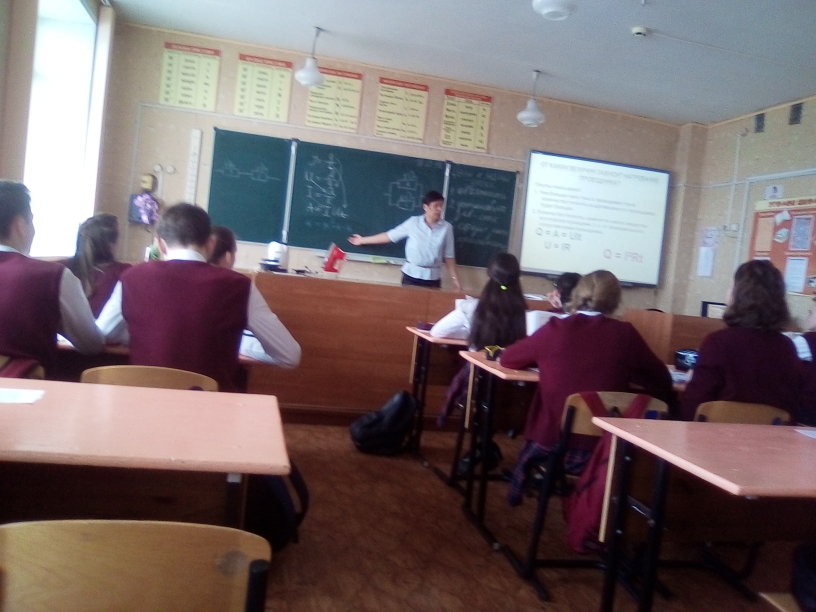 Бабкова Т.В. на уроке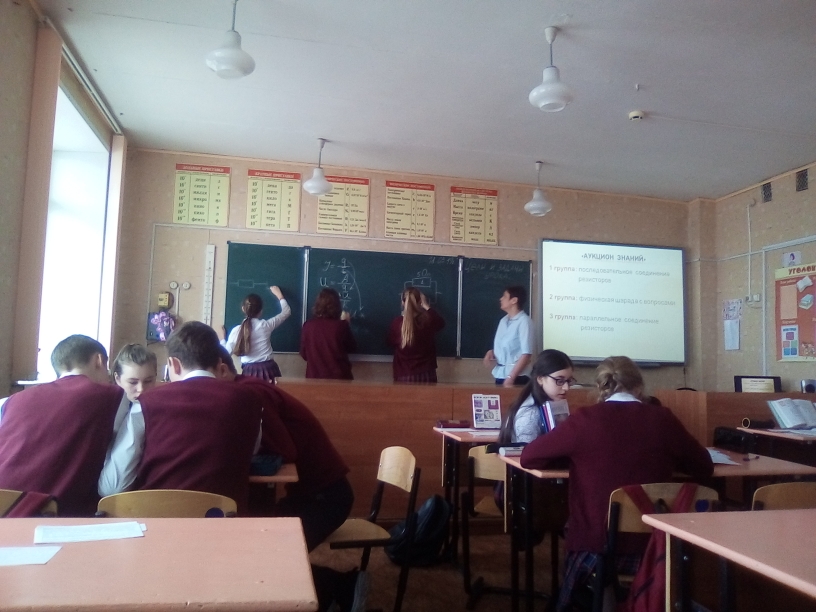 Идёт проверка домашнего задания. Ученики выполняют индивидуальные и групповые задания. 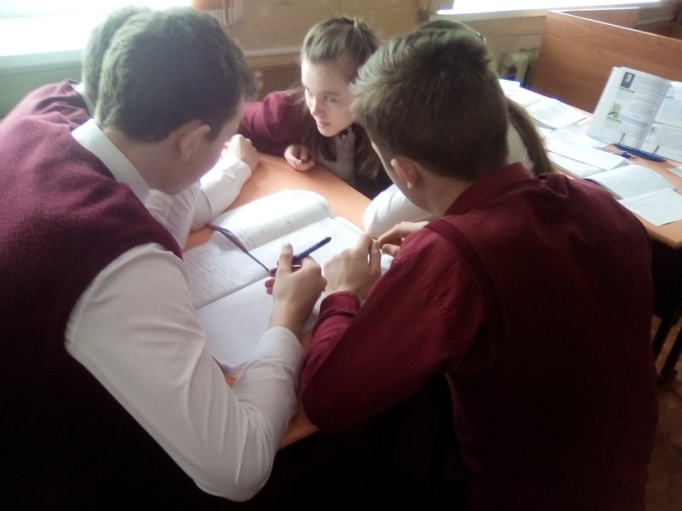 В первой группе идёт активное обсуждение задания.Фоторепортаж с внеклассного мероприятия в 9 классе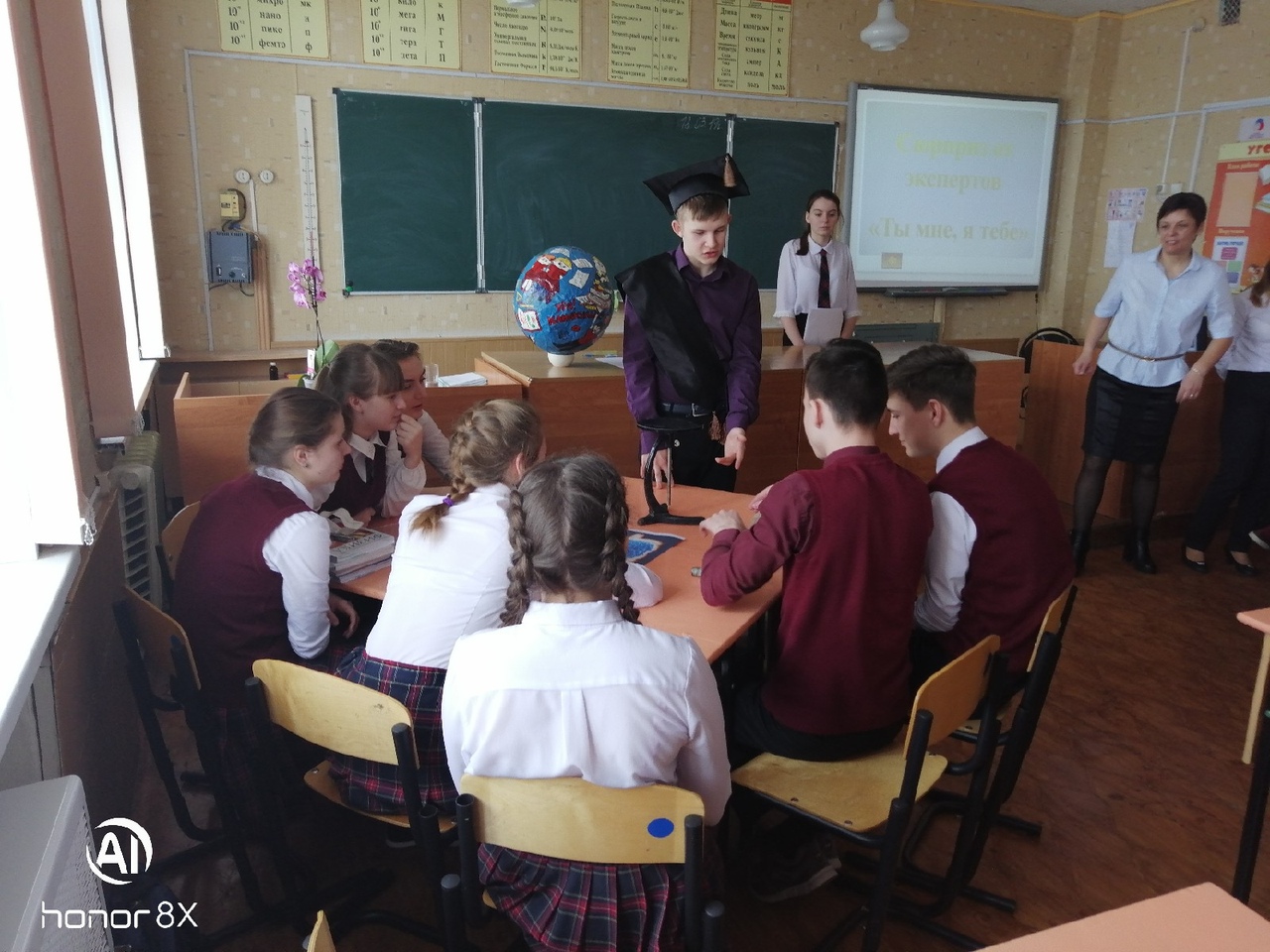 Главный «Мудрец» Стрельников Фёдор  даёт задание команде  «Олимп»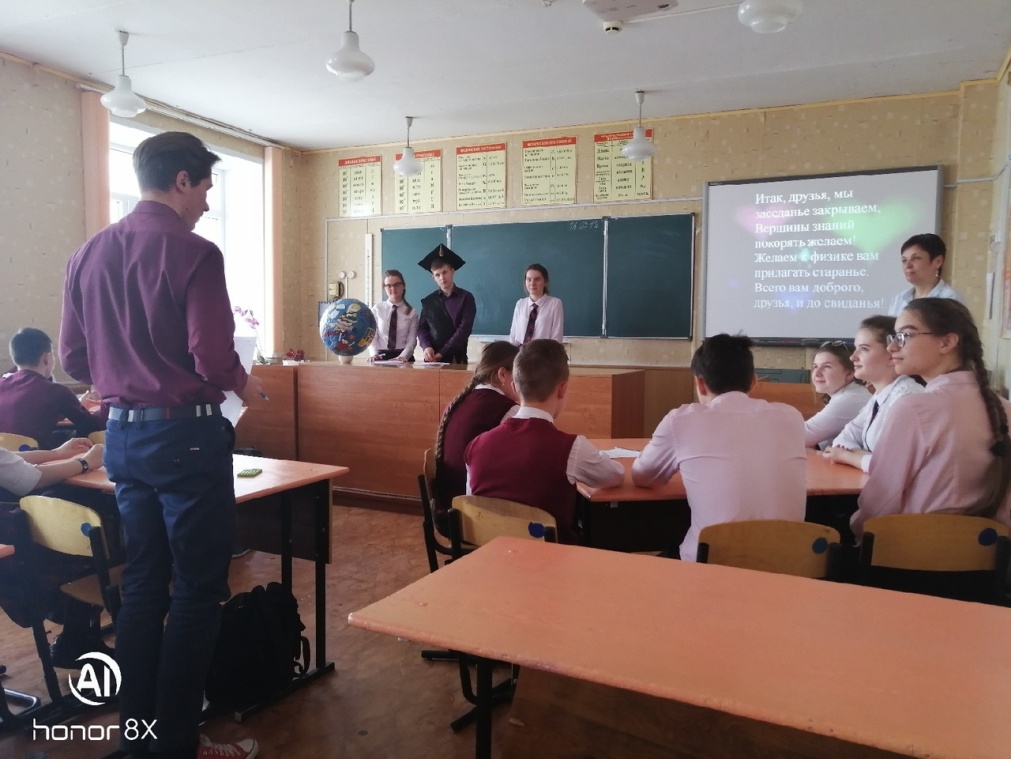 Главный судья  Борисов Дмитрий  объявляет результаты соревнования команд.